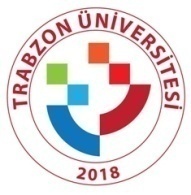 Üniversiteniz ………………………………. Meslek Yüksekokuluna ilk kez 2016-2017 Eğitim öğretim yılında …….. öğrenci numarası ile ……………………………………………………….……….. bölümüne kaydoldum. 4ncü sınıf öğrencilerine tanınan “Ek sınav” hakkından faydalanmak istiyorum. Ek sınavlarına girmek istediğim dersler aşağıda listelenmiştir. Gereğini bilgilerinize saygılarımla arz ederim. …../…/.20..İmza		:										Adı Soyadı	:		T.C. Kimlik No:Adres:									…………………………………..…………………………………..					…………………………………Tel:.....................................TRABZON ÜNİVERSİTESİÖĞRENCİ İŞLERİ DAİRE BAŞKANLIĞINADersin Kodu Dersin AdıDers Sorumlusu